UPTON BY CHESTER AND DISTRICT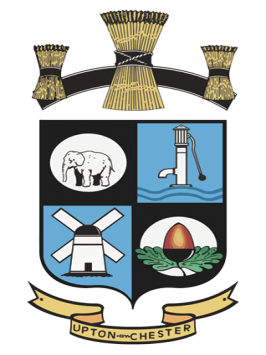  PARISH COUNCIL18 Gladstone RoadChesterCH1 4BY07584415343Email: clerk@uptonbychester.org.uk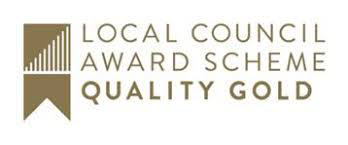 Minutes of the Meeting of Upton by Chester and District Parish Council Finance Committee held on 05 October 2020, 7.30pm, via Cisco Webex.Present: Cllr T Egerton-Parry (Chairman), Cllr P Greenhalgh, Cllr J Houlbrook and Cllr N Poulton.In attendance: Ms S Bull (Clerk and Proper Officer).1. APOLOGIES FOR ABSENCE.Apologies for absence were received from Cllr Evans. Cllr Bennion was absent as approved in Minute no:134.19.Resolved: noted.2. DECLARATIONS OF INTEREST.No declarations of interest were made.3. MINUTES.Resolved: The Minutes of the meeting held on 2 March 2020 will be approved at the next meeting. The meeting scheduled for 13 July did not take place.4. BUDGET.The committee received information from the Clerk regarding expenditure for the last financial period and the expected outturn for the current period.The committee considered each budget line and discussed where adjustments may be required.Resolved: The following actions were agreed:Based on the committee’s considerations, the clerk will start to complete the draft budget document and re-circulate to committee members.The clerk will request a quotation for work to reduce the height and width of the bowling green hedge.The clerk will request that the playground contractors include a quotation for a lose bark surface along with other quotes for the playground surface repair/replacement.Maintenance of the wildlife area will be further considered.Pavilion staff will be asked to carry out urgent repairs to the playground surface; additional staff costs will be covered.5. DATE AND TIME OF THE NEXT MEETING.Resolved: The date and time of the next meeting will be on Monday 2 November at 7.30pm.